KARTA PRZEDMIOTU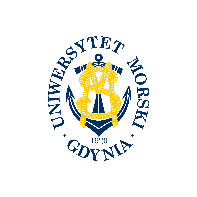 UNIWERSYTET MORSKI W GDYNIWydział Zarządzania i Nauk o Jakości 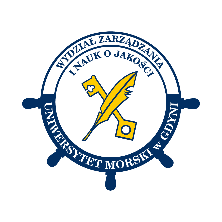 Kod przedmiotuNazwa przedmiotuw jęz. polskimPROMOCJA ZDROWIA W MIEJSCU PRACYKod przedmiotuNazwa przedmiotuw jęz. angielskimWORKPLACE HEALTH PROMOTIONKierunekInżynieria JakościSpecjalnośćprzedmiot kierunkowyPoziom kształceniastudia drugiego stopniaForma studiówniestacjonarneProfil kształceniaogólnoakademickiStatus przedmiotuwybieralnyRygorzaliczenie z ocenąSemestr studiówLiczba punktów ECTSLiczba godzin w tygodniuLiczba godzin w tygodniuLiczba godzin w tygodniuLiczba godzin w tygodniuLiczba godzin w semestrzeLiczba godzin w semestrzeLiczba godzin w semestrzeLiczba godzin w semestrzeSemestr studiówLiczba punktów ECTSWCLPWCLPI29Razem w czasie studiówRazem w czasie studiówRazem w czasie studiówRazem w czasie studiówRazem w czasie studiówRazem w czasie studiów9999Wymagania w zakresie wiedzy, umiejętności i innych kompetencjiPrzedmiot wymaga wiedzy z zakresu z bezpieczeństwa i higieny pracy oraz podstaw zarządzania.Cele przedmiotuCelem jest przedstawienie holistycznego podejścia do człowieka w miejscu pracy, jako niezbędnego elementu budowania przewagi konkurencyjnej. Zapoznanie z płaszczyznami wspierania well-beingu (dobrostanu) pracowników.Osiągane efekty uczenia się dla przedmiotu (EKP)Osiągane efekty uczenia się dla przedmiotu (EKP)Osiągane efekty uczenia się dla przedmiotu (EKP)Osiągane efekty uczenia się dla przedmiotu (EKP)Osiągane efekty uczenia się dla przedmiotu (EKP)Osiągane efekty uczenia się dla przedmiotu (EKP)Osiągane efekty uczenia się dla przedmiotu (EKP)SymbolPo zakończeniu przedmiotu student:Po zakończeniu przedmiotu student:Po zakończeniu przedmiotu student:Po zakończeniu przedmiotu student:Po zakończeniu przedmiotu student:Odniesienie do kierunkowych efektów uczenia sięEKP_01zna definicje i znaczenie dobrostanu pracownika.zna definicje i znaczenie dobrostanu pracownika.zna definicje i znaczenie dobrostanu pracownika.zna definicje i znaczenie dobrostanu pracownika.zna definicje i znaczenie dobrostanu pracownika.NK_W01, NK_W09, NK_U01, NK_K04EKP_02rozumie aspekty funkcjonowania człowieka w miejscu pracy .rozumie aspekty funkcjonowania człowieka w miejscu pracy .rozumie aspekty funkcjonowania człowieka w miejscu pracy .rozumie aspekty funkcjonowania człowieka w miejscu pracy .rozumie aspekty funkcjonowania człowieka w miejscu pracy .NK_W03, NK_U11, NK_K04EKP_03potrafi wskazać istotne elementy stylu życia warunkujące zdrowie pracownika.potrafi wskazać istotne elementy stylu życia warunkujące zdrowie pracownika.potrafi wskazać istotne elementy stylu życia warunkujące zdrowie pracownika.potrafi wskazać istotne elementy stylu życia warunkujące zdrowie pracownika.potrafi wskazać istotne elementy stylu życia warunkujące zdrowie pracownika.NKW02, NK_U03, NK_U05, NK_K02EKP_04dostrzega potencjał wprowadzania rozwiązań promujących zdrowie wśród pracowników, jako element pozyskiwania pracowników i przewagi konkurencyjnej na rynku.dostrzega potencjał wprowadzania rozwiązań promujących zdrowie wśród pracowników, jako element pozyskiwania pracowników i przewagi konkurencyjnej na rynku.dostrzega potencjał wprowadzania rozwiązań promujących zdrowie wśród pracowników, jako element pozyskiwania pracowników i przewagi konkurencyjnej na rynku.dostrzega potencjał wprowadzania rozwiązań promujących zdrowie wśród pracowników, jako element pozyskiwania pracowników i przewagi konkurencyjnej na rynku.dostrzega potencjał wprowadzania rozwiązań promujących zdrowie wśród pracowników, jako element pozyskiwania pracowników i przewagi konkurencyjnej na rynku.NK_W04, NK_U02, NK_U05, NK_K03Treści programoweTreści programoweLiczba godzinLiczba godzinLiczba godzinLiczba godzinOdniesienie do EKPTreści programoweTreści programoweWCLPOdniesienie do EKPPsychologia pozytywna i dobrostan w miejscy pracy. Kapitał psychiczny i fizyczny pracownika jako warunek efektywności pracownika.Psychologia pozytywna i dobrostan w miejscy pracy. Kapitał psychiczny i fizyczny pracownika jako warunek efektywności pracownika.1EKP_01, EKP_04Kształtowanie kultury dobrostanu w miejscu pracy. Fizyczny, psychiczny i społeczny aspekt funkcjonowania pracowników. Zarządzanie czynnikami ryzyka utraty zdrowia.Kształtowanie kultury dobrostanu w miejscu pracy. Fizyczny, psychiczny i społeczny aspekt funkcjonowania pracowników. Zarządzanie czynnikami ryzyka utraty zdrowia.1EKP_02, EKP_04Profilaktyka schorzeń układu ruchu i chorób cywilizacyjnych.Profilaktyka schorzeń układu ruchu i chorób cywilizacyjnych.1EKP_03Znaczenie prawidłowych nawyków żywieniowych w rozwoju kariery zawodowej.Znaczenie prawidłowych nawyków żywieniowych w rozwoju kariery zawodowej.2EKP_03, EKP_04Rytm okołodobowy – higiena snu i wypoczynku.Rytm okołodobowy – higiena snu i wypoczynku.1EKP_02, EKP_03Stres jako element pogarszający efektywność pracownika.Stres jako element pogarszający efektywność pracownika.1EKP_02, EKP_03Programy health and well-being w miejscu pracy i employer branding w procesie promocji zdrowia pracownika.Programy health and well-being w miejscu pracy i employer branding w procesie promocji zdrowia pracownika.1EKP_02, EKP_04Wspieranie zdrowotne pracowników srebrnej gospodarkiWspieranie zdrowotne pracowników srebrnej gospodarki1EKP_03, EKP_04Łącznie godzinŁącznie godzin9Metody weryfikacji efektów uczenia się dla przedmiotuMetody weryfikacji efektów uczenia się dla przedmiotuMetody weryfikacji efektów uczenia się dla przedmiotuMetody weryfikacji efektów uczenia się dla przedmiotuMetody weryfikacji efektów uczenia się dla przedmiotuMetody weryfikacji efektów uczenia się dla przedmiotuMetody weryfikacji efektów uczenia się dla przedmiotuMetody weryfikacji efektów uczenia się dla przedmiotuMetody weryfikacji efektów uczenia się dla przedmiotuMetody weryfikacji efektów uczenia się dla przedmiotuSymbol EKPTestEgzamin ustnyEgzamin pisemnyKolokwiumSprawozdanieProjektPrezentacjaZaliczenie praktyczneInneEKP_01XEKP_02XEKP_03XEKP_04XKryteria zaliczenia przedmiotuPrzedmiot zostanie uznany za zaliczony przy otrzymaniu oceny pozytywnej z odpowiedzi ustnej.Nakład pracy studentaNakład pracy studentaNakład pracy studentaNakład pracy studentaNakład pracy studentaNakład pracy studentaForma aktywnościSzacunkowa liczba godzin przeznaczona na zrealizowanie aktywnościSzacunkowa liczba godzin przeznaczona na zrealizowanie aktywnościSzacunkowa liczba godzin przeznaczona na zrealizowanie aktywnościSzacunkowa liczba godzin przeznaczona na zrealizowanie aktywnościSzacunkowa liczba godzin przeznaczona na zrealizowanie aktywnościForma aktywnościWCLLPGodziny kontaktowe9Czytanie literatury24Przygotowanie do zajęć ćwiczeniowych, laboratoryjnych, projektowychPrzygotowanie do egzaminu, zaliczenia12Opracowanie dokumentacji projektu/sprawozdaniaUczestnictwo w zaliczeniach i egzaminach2Udział w konsultacjach 6Łącznie godzin53Sumaryczna liczba godzin dla przedmiotu5353535353Sumaryczna liczba punktów ECTS dla przedmiotu22222Liczba godzinLiczba godzinLiczba godzinECTSECTSObciążenie studenta związane z zajęciami praktycznymiObciążenie studenta na zajęciach wymagających bezpośredniego udziału nauczycieli akademickich17171711Literatura podstawowaBelin A., Dupont C., Kuipers Y., Oulès L., Fries-Tersch E., Athina Kosma A. Analysis report on EU and Member State policies, strategies and programmes on population and workforce ageing. European Agency for Safety and Health at Work, Luxembourg 2016Czapiński J. Psychologia Pozytywna. Nauka o szczęściu, zdrowiu, sile i cnotach człowieka. Wyd. PWN Warszawa 2008Goszczyńska E. Promocja zdrowia w miejscu pracy jako narzędzie ograniczania skutków starzenia się populacji pracujących. Medycyna Praktyczna, 2019;70(5):617–631Korzeniowska E. Sposoby myślenia i postępowania w sferze zdrowia starszych pracowników średnich i dużych firm. Medycyna Praktyczna, 2004;55(2):129−138Lazar T.U.(Red.) Workplace Health Promotion. Definitions, methods and techniqes. SIWHP-Training. University Medical Centre Ljublianaja 2013. ISPB 978-961-6442-54-1Makowiec-Dąbrowska T., Koszada-Włodarczyk W., Bortkiewicz A., Gadzicka E., Siedlecka J., Jóźwiak Z. i wsp. Zawodowe i pozazawodowe determinanty zdolności do pracy. Medycyna Praktyczna 2008;59(1):9−24Terry P.E. The Siegrist J., Wahrendorf M., Knesebeck O., Jurges H., Borsch-Supan A Quality of work, well-being, and intended early retirement of older employees—baseline results from the SHARE Study.European Journal of Public Health, (1) 17:62–68Twenty Five Most Important Studies in Workplace Health Promotion. American Journal of Health Promotion. 2023;37(2):156-163.Literatura uzupełniającahttps://www.enwhp.org/?i=portal.en.workplace-health-promotionhttps://www.cdc.gov/workplacehealthpromotion/model/index.htmlhttps://www.cdc.gov/workplacehealthpromotion/health-strategies/index.htmlhttps://www.pracanazdrowie.plOsoba odpowiedzialna za przedmiotOsoba odpowiedzialna za przedmiotdr Katarzyna MironiukKZJPozostałe osoby prowadzące przedmiotPozostałe osoby prowadzące przedmiot